PPT (Power Points): Energy, Jeopardy reviewSkill 1 - ______Bellwork: Energy 1-5, Thermal 1-5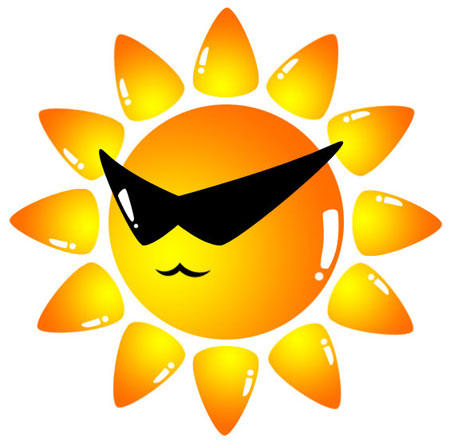 Vocabulary E & HSkill 2 - ______Energy FavesEnergy Transfer CardsHot Car AnalysisSkill 3 (Labs) - ______Bounce Lab 7Electromagnet Lab 8Mixing Water Lab 9Thermal Insulation Lab 10Skill 4 - ______HW menu 7-9: Each week bubble in 7, 8 or 9 for the correct turned in assignmentSkill 5 - ______Skill Check_ Moon, Splash, Crash: Date _______Energy & Heat Test 3: Date ____________**Hint** This outline will tell you what resources you can find on my website: darlenebenjamin@weebly.com  YouTube: Bill Nye (Energy), Convection in a GlassStudyJams.com (Energy & Matter)(Heat)TheHappyScientist.com (Heat)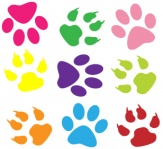 